À la Recherche des Fautes Perdues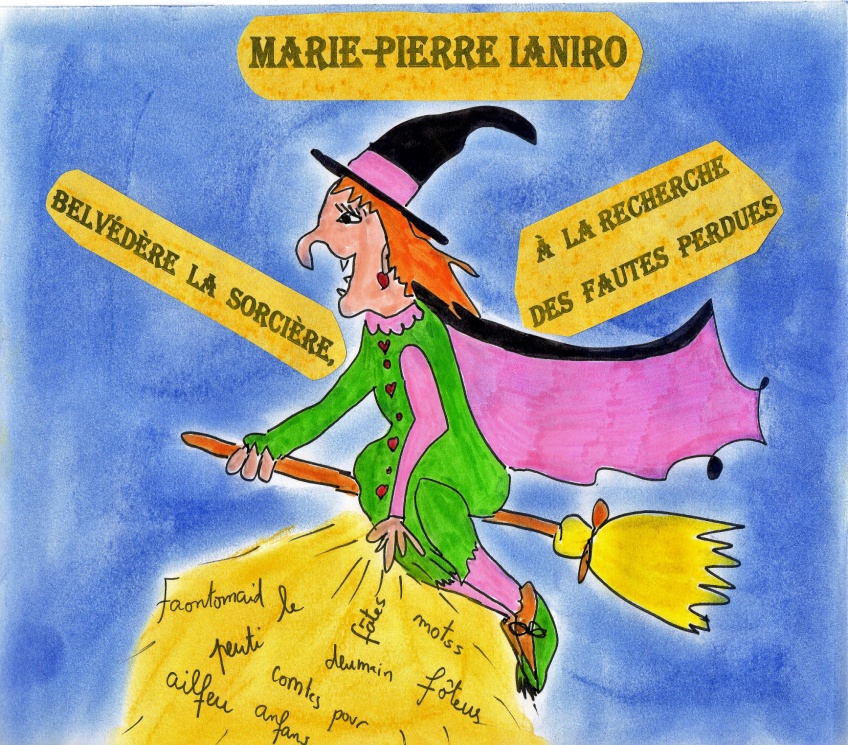 « Le Petit Elfe de la Forêt d'Émeraudes et autres Histoires de Créatures en tout Genre »2- Un Drôle de Petit FantômeChers lecteurs,Je n’ai pas d’autre explication : je pense qu’il s’agit, bien entendu, de la faute de la sorcière-vipère qui a dû ensorceler les lettres… Tout cela a eu lieu, bien avant qu’elle ne rencontrât l’amour de sa vie… mais ça, c’est une autre histoire…Je vais vous donner les numéros des pages où Belvédère a laissé des traces de son passage…Bon courage… et n’hésitez pas, lors de vos lectures, à m’alerter si d’autres fautes, vous retrouviez ! Croyez-moi, j’en ai cure ! Bonne lecture !                                                                                                               L’Auteur©Marie-Pierre Ianiro – www.auteur-a-toute-heure.eklablog.com4- L'Incroyable Histoire de Zézette, la pauvre Créature désenchantée.-Page 98, ligne 21."Va-z-y ! Dis toujours !..."Faute d'orthographe.INDICE : il faut retirer un tiret et une lettre et en rajouter une autre au verbe.-Page 105, ligne 20."Va-z-y ! Donne !..."Faute d'orthographe.INDICE : il faut retirer un tiret et une lettre et en rajouter une autre au verbe.-Page 110, ligne 2."car je dois aller au marché d'â côté..."Faute d'accentuation.INDICE : ce n'est pas le bon.-Page 118, avant-dernière ligne."Je n'ai jamais voulu faire créer une telle zizanie..."Faute de syntaxe.INDICE : il y a un verbe en trop.-Page 123, ligne 6."Zita la lâcha et se lit à hurler : "Faute d'orthographe.INDICE : il faut juste changer une lettre à un verbe.©Marie-Pierre Ianiro – www.auteur-a-toute-heure.eklablog.comÀ la Découverte des Fautes Corrigées4- L'Incroyable Histoire de Zézette, la pauvre Créature désenchantée.-Page 98, ligne 21. Faute d'orthographe.INDICE : il faut retirer un tiret et une lettre et en rajouter une autre au verbe."Va-z-y ! Dis toujours !..." = "Vas-y !Vas-y ne s'écrit pas du tout avec un 'z', même si on aurait tendance à le croire. On rajoute un 's' de liaison entre le 'a' et le 'y', et un tiret entre les deux mots.-Page 105, ligne 20. Faute d'orthographe.INDICE : il faut retirer un tiret et une lettre et en rajouter une autre au verbe."Va-z-y ! Donne !..." = "Vas-y !même remarque que précédemment.-Page 110, ligne 2. Faute d'accentuation.INDICE : ce n'est pas le bon."car je dois aller au marché d'â côté..." = à'à' porte un accent grave, ce qui le différencie du 'a' sans accent du verbe avoir. En aucun cas, il ne porte un accent circonflexe lorsqu'il est seul.©Marie-Pierre Ianiro – www.auteur-a-toute-heure.eklablog.com-Page 118, avant-dernière ligne. Faute de syntaxe.INDICE : il y a un verbe en trop."Je n'ai jamais voulu faire créer une telle zizanie..." = voulu créerLe verbe faire n'a pas d'utilité dans la phrase. Il faut donc l'enlever, tout simplement.-Page 123, ligne 6. Faute d'orthographe.INDICE : il faut juste changer une lettre à un verbe."Zita la lâcha et se lit à hurler : " = se mitIl s'agit du verbe se mettre et non du verbe lire. Les lettres 'l' et 'm' étant côte à côte sur le clavier de l'ordinateur, on peut considérer qu'il s'agit en réalité d'une faute de frappe et non d'orthographe. (ouf !)©Marie-Pierre Ianiro – www.auteur-a-toute-heure.eklablog.com